Additional File 1.Grading System for SAH.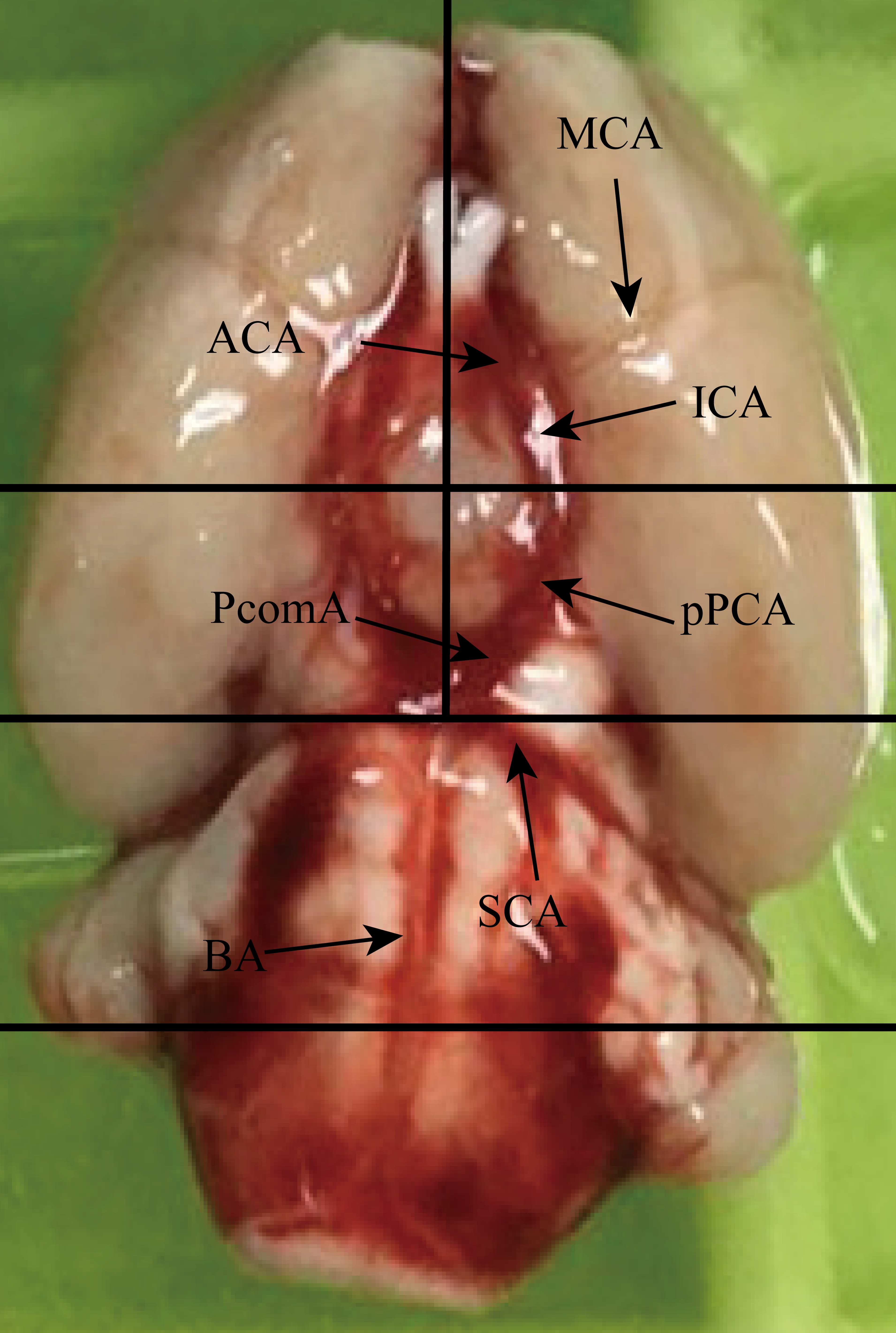 Grade Amount of subarachnoid blood0no subarachnoid blood1minimal subarachnoid blood2moderate blood clot with recognizable arteries3blood clot obliterating all arteries within the segmentQuadrantGrade123456Total: